Figure 8. Marine mammal  exclusion device   “Komandor”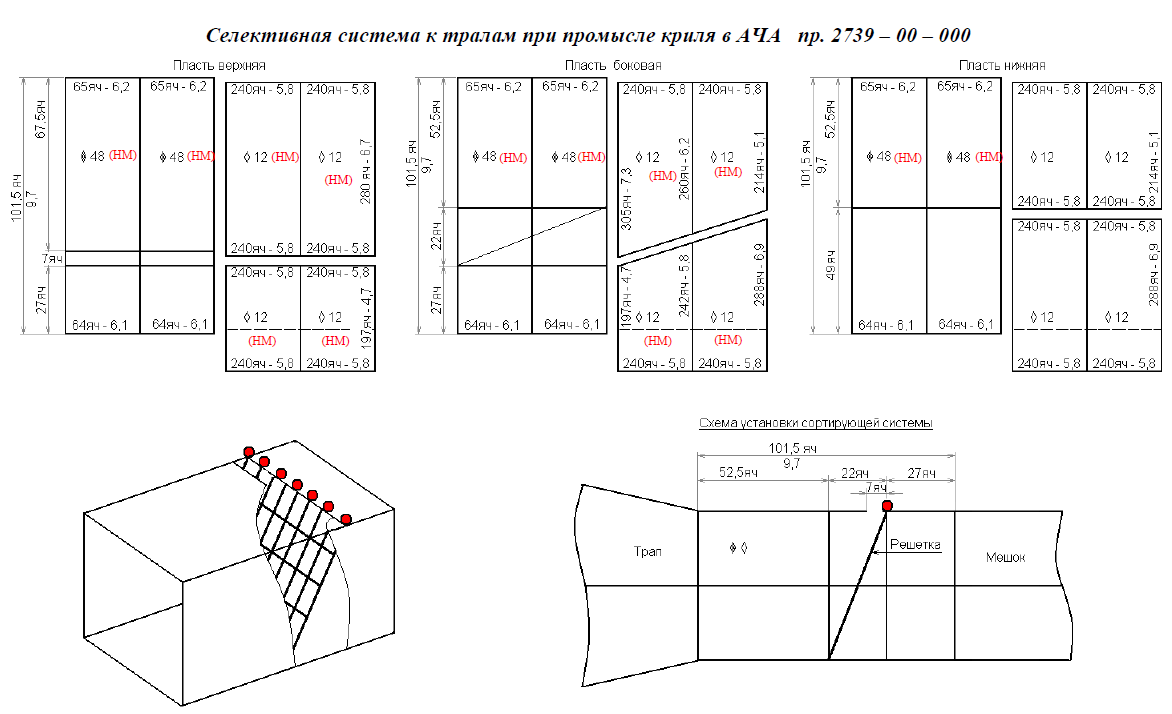 Opening size: 672 x 6144 mm.Grid mesh size before codend: 100 mm.